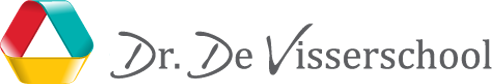 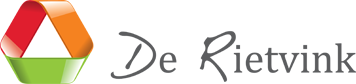 Notulen MR Maandag 21-09-2022   20.00-22.00Locatie: Dr. De VisserschoolDeelnemers: Juliet, Marcel, Martin, Carolien, Diana, Margriet, Lennart en BaukjeVoorzitter: BaukjeNotulist: MargrietWelkomEen extra warm welkom voor: Juliet Bender (interim clusterdirecteur) en Marcel Kuster (ouder DR).Voorstelrondje & update Inez en taken Juliet.
Juliet heeft de taken van Inez overgenomen i.v.m. langdurig afwezigheid. Het is een hectische start geweest. In een korte periode is er veel werk verzet. Zij heeft de energie en de warmte van beide teams als zeer positief ervaren. Juliet is een voorstander van transparantie.MededelingenAgendapunt 14 schuiven we door naar de vergadering van oktober.‘Scholen met succes’ is een onderzoek inzake veiligheid, welke wordt afgenomen bij leerlingen. Afgelopen jaar is dit door een ander bureau gedaan. Helaas is de uitvoering niet naar tevredenheid. Het is geen helder verslag en het resultaat is nog niet duidelijk.Het vragen van een ouderbijdrage kan, gezien de huidige economische ontwikkelingen, voor sommige ouders een probleem worden. Het is een vast bedrag, maar het blijft een vrijwillige bijdrage. Dit punt wordt voor een volgende vergadering opnieuw geagendeerd.We gaan werken met een ondertekening (handtekening) van de stukken zodra er instemming van de MR wordt gevraagd.AGENDAPUNT 1: Evalueren jaarplan school 2021/2022Enkele doelen zijn niet behaald. Corona is daar debet aan.
Bijzonder goed is de start van Peuterplus en Explora.De mailadressen van leerkrachten zijn zowel op de website als Parro niet terug te vinden. Actiepunt Baukje.AGENDAPUNT 2: Jaarplan school 2022/2023Het Jaarplan wordt goedgekeurd. Opvallend is, dat op dit moment bij de Peuterplus geen wachtlijst is. Sterker nog, er zijn lege plekken. Het is raadzaam om de Peuterplus onder de aandacht te brengen. Denk aan facebook, kinderopvang, etc. Of moeten we het breder trekken? Kinderen van andere scholen aantrekken? Denk aan Rietvink, Laurentius,…..AGENDAPUNT 3: Plan NPO (Nationaal Plan Onderwijs)Odette (IB-er) heeft een begin gemaakt met een analyse. Het is na de zomervakantie afgemaakt door de andere IB-ers. Het plan sluit naadloos aan op het Jaarplan. Helaas is er sprake van een begrotingstekort. Er zijn gelden gebruikt voor inzet van personeel. Deze gelden stoppen dit jaar. Vraag is, hoe zit het met de verplichtingen?In december wordt er mogelijk subsidie uitgekeerd voor het opkrikken van basisvaardigheden (rekenvaardigheden, burgerschap, begrijpend lezen/taal en digitale vaardigheden). De aanvraag moet op 22 september de deur uit. De MR heeft ingestemd.Het Plan NPO is nog niet klaar en wordt doorgeschoven naar de volgende vergadering.AGENDAPUNT 4: CoronaEr is een Sectorplan bedacht door de overheid, waarin vier fasen van handelen wordt beschreven. Dit raamwerk is verder uitgewerkt door Elise en Kimberly. De MR heeft met dit plan ingestemd.AGENDAPUNT 5: Klimaatbeheersing lokalenDe MR houdt vinger aan de pols wat betreft klimaatbeheersing lokalen. Op de Rietvink hebben niet alle lokalen een airco. Op de DDV heeft de klimaatbeheersing op de bovenverdieping aandacht nodig. Op warme dagen is het extreem heet. De vraag is, is de klimaatbeheersing goed afgesteld of zijn er andere maatregelingen nodig.Vervolg vergadering zonder Juliet.AGENDAPUNT 6: Notulen 20-06-2022 goedkeurenDe notulen zijn goedgekeurd.  AGENDAPUNT 7: Actielijst en besluitenlijst doornemenZie actie- en besluitenlijst.AGENDAPUNT 8: Taakverdeling MRVoorzitter: Baukje Secretaris (=notuleren): afwisselend leerkrachten Lennart, Margriet en Anne.AGENDAPUNT 9: Vaststellen jaarplan MRHet jaarplan is vastgesteld.AGENDAPUNT 10: Reglement MR & Huishoudelijk reglementHet reglement is aangepast door Baukje. Tijdens de vergadering wordt er nog extra aandacht besteed aan geheimhoudingsplicht en het belang van aanwezigheid bij de vergaderingen AGENDAPUNT 11: Scholingsbehoefte MROp 20 oktober is er een gezamenlijke avond RvT & GMR & MR. Locatie: basissachool Beekdal in Chaam. Aanvang 20.00 uur. Er is geen behoefte aan scholing.AGENDAPUNT 12: Voorstellen MR binnen de scholenIedereen maakt een zwart/wit foto en stuurt deze voor dinsdag 27 september naar Baukje. Zij maakt hier een poster van, die op de school kan hangen en in de Nieuwsflits verstuurd kan worden. AGENDAPUNT 13: Jaarverslag MR 2021/2022Geen opmerkingen.AGENDAPUNT 14: Verantwoording van de begroting van vrijwillige ouderbijdrage De Rietvink 2021/2022We schuiven dit agendapunt door naar de volgende vergadering.AGENDAPUNT 15: Nieuws vanuit de GMRVanuit de beide scholen nemen Baukje Sikma en Lammert van der Pol deel aan de GMR. Tijdens de GMR vergadering is er gesproken over het tekort aan personeel. Er is in de GMR vergadering afgesproken dat er exit-gesprekken met vertrekkend personeel en gesprekken met startende leerkrachten zullen plaatsvinden. Een goede begeleiding van deze laatste groep is van belang.Afsluiting (rondvraag)Diana: Waarom worden de ouders van de klas niet betrokken bij het vertrek van een leerling zodra er sprake is van pesten? Baukje gaat met Elise in gesprek.Marcel: Graag op sharepoint de agendapunten en beleidstukken gelijk nummeren. Het komt de leesbaarheid ten goede.
ACTIELIJST 2022/2023 ACTIELIJST 2022/2023 ACTIELIJST 2022/2023 ACTIELIJST 2022/2023 ACTIELIJST 2022/2023 ACTIELIJST 2022/2023 Afspraak: Indien een actie is uitgevoerd wordt doorgestreept.      Iedere nieuwe actie wordt onderaan volledig ingevuld (actie, wie, wanneer)     Afspraak: Indien een actie is uitgevoerd wordt doorgestreept.      Iedere nieuwe actie wordt onderaan volledig ingevuld (actie, wie, wanneer)     Afspraak: Indien een actie is uitgevoerd wordt doorgestreept.      Iedere nieuwe actie wordt onderaan volledig ingevuld (actie, wie, wanneer)     Afspraak: Indien een actie is uitgevoerd wordt doorgestreept.      Iedere nieuwe actie wordt onderaan volledig ingevuld (actie, wie, wanneer)     Afspraak: Indien een actie is uitgevoerd wordt doorgestreept.      Iedere nieuwe actie wordt onderaan volledig ingevuld (actie, wie, wanneer)     Afspraak: Indien een actie is uitgevoerd wordt doorgestreept.      Iedere nieuwe actie wordt onderaan volledig ingevuld (actie, wie, wanneer)     NR     DATUM     ACTIE     DOOR     WANNEER     OPMERKING     121 septDoorschuiven: Verantwoording van de begroting van vrijwillige ouderbijdrage De Rietvink 2021/2022MRvergadering oktober221 sept‘Scholen met succes’ verder uitwerken.Juliet321 septMailadressen Parro/website zichtbaar weergeven voor oudersBaukje421 septNPO Plan verder uitwerkenJuliet521 septKlimaatbeheersing DDVLennart621 septNotulen op website plaatsenBaukje721 septOp sharepoint de agendapunten en beleidstukken gelijk nummeren.BaukjeBESLUITEN 2022/2023 BESLUITEN 2022/2023 BESLUITEN 2022/2023 DATUM     OMSCHRIJVING    OPMERKING:    05-10-2022 GMR notulen gaan ook naar de MR leden, deze zijn te vinden op SP 21-09-2022Jaarplan school 2022/202321-09-2022Jaarplan MR21-09-2022Sectorplan21-09-2022Jaarverslag MR 2021/2022Instemming